СПЕЦИАЛЬНЫЙ ИНСТРУМЕНТ И ПРИСПОСОБЛЕНИЯДЛЯ РЕМОНТА КПП 9S1310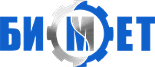 ООО «БИМЕТ»Адрес: 423838, РТ, г.Набережные Челны, а/я 25Телефон: (8552)58-00-59, 8-960-085-54-32 E-mail: bimet2714@mail.ru www.bimet.ru№ п\пМодельМодельНаименование и характеристика изделияЦена (руб) 1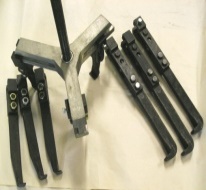 БРК6522.09.000Съемник с 3-мя комплектами захватов для снятия роликоподшипников, их внутренних и наружных колец, зубчатых шестерен и фланцев808992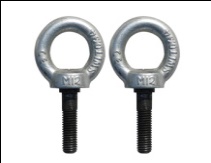 1Х56 136 599Рым-болты  М12 для поднимания промежуточного вала14663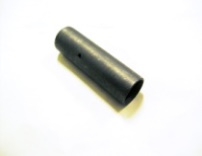 1Х56 119 916Оправка для втулки, сальника, маслосъемного кольца/механизма переключения передач11274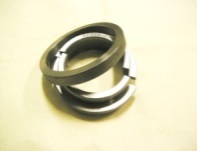 БКП 9S1310.26.000Приспособление для снятия внутреннего кольца заднего подшипника К-33889-К-33822 промежуточного вала. Применять с БРК6522.09.000109805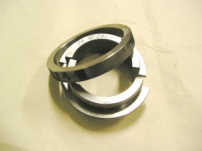 БКП 9S1310.27.000Приспособление для снятия внутреннего кольца переднего подшипника вторичного вала. Применять с БРК6522.09.00093806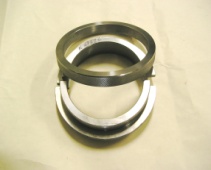 БКП 9S1310.28.000Приспособление для снятия внутреннего кольца подшипника K-47490-K-47420 первичного вала. Применять с БРК6522.09.000102367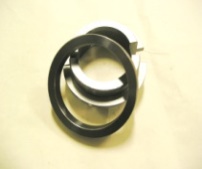 БКП 9S1310.29.000Приспособление для снятия внутреннего кольца переднего подшипника T2EE 040 промежуточного вала. Применять с БРК6522.09.000107328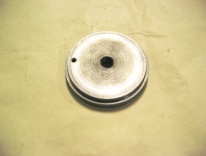 БКП 9S1310.01.001Оправка для запрессовки нар. Обоймы подш. ЕСО 33822-1 промежуточного вала53669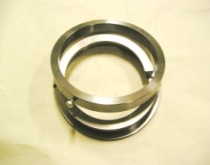 БКП 9S1310.02.000Приспособление для снятия каретки синхронизатора 3/4 передачи. Применять с БРК6522.09.0001098010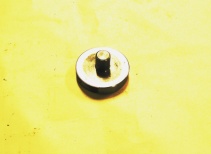 БКП 9S1310.03.001Упор для предохранения торцев валов124011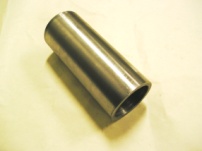 БКП 9S1310.04.000Оправка для допрессовки ступицы синхронизатора и втулки игольчатого подш. вторичного вала536612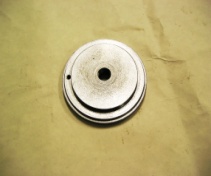 БКП 9S1310.05.001Оправка для выпрессовки* и запрессовки** нар. обоймы конич. подш. Г-805 896 ТР вторичного вала со стороны демультипликатора,  запрессовки* шарикового подшипника 16014 демультипликатора и маслоотражательного кольца первичного вала.829713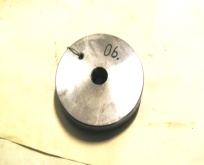 БКП 9S1310.06.001Оправка для выпрессовки и запрессовки нар. обоймы конич. подш. 12ЕЕ004 (ПВ) со стороны картера сцепления268314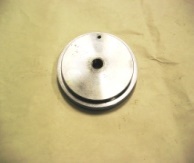 БКП 9S1310.07.001Оправка для выпрессовки и запрессовки нар. обоймы конич. подш. К47420  со стороны картера сцепления511815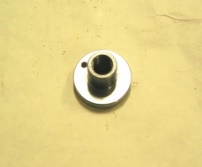 БКП 9S1310.08.001Оправка для запрессовки манжеты вала включения демультипликатоа487016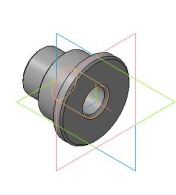 БКП 9S1310.09.001Оправка для запрессовки втулки и манжеты 25х37х7 механизма переключения передач157817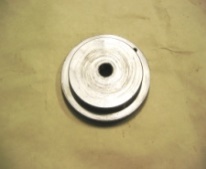 БКП 9S1310.10.001Оправка для выпрессовки подш. выходного вала демультипликатора487018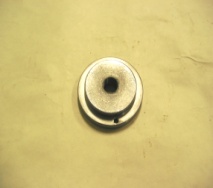 БКП 9S1310.11.001Оправка для установки манжеты 52х68х8 первичн. Вала182619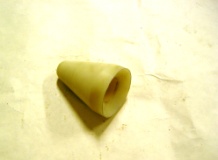 БКП 9S1310.12.001Оправка для защиты манжеты при установке крышки первичного вала КП257020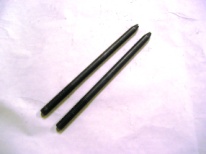 St1 (2шт)Направляющие стержни для центровки крышек Ф9 (М10)135321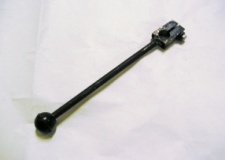 И801.100.000Рычаг для переключения привода коробки передач1120622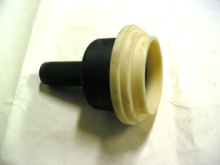 БКП 9S1310.13.000Оправка для запрессовки манжеты крышки выходного фланца852323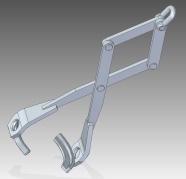 БКП 9S1310.35.000Приспособление для подъема демультипликатора и вторичного вала1219824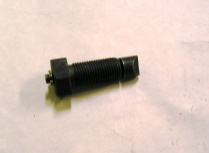 1х56 137.579Фиксатор270625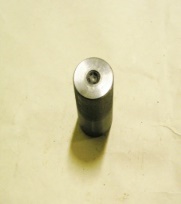 БКП 9S1310.15.001Упор для предохранения  масляной трубки157826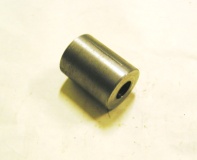 БКП 9S1310.19.001Оправка для запрессовки масляной трубки173627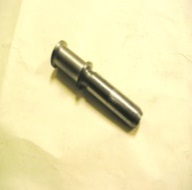 БКП 9S1310.16.001Фиксатор предохранителя переключения передач293128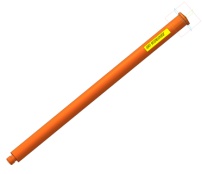 БКП 9S1310.01.002Ручка к оправкам279629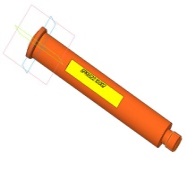 БРК6522.10.002Ручка к оправкам268330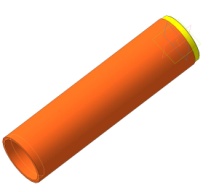 БКП 9S1310.18.000Оправка для запрессовки внутренней обоймы конического подшипника первичного вала622331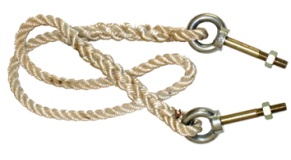 1Х56 136 564Рым-болты для снятия и установки картера сцепления и крышки демультипликатора( резьбаМ10-6gх30) с капроновым канатом L=1,5м236732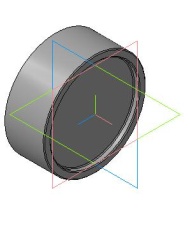 БКП 9S1310.20.001Оправка для допрессовки подшипника 33822-1 промежуточного вала со стороны демультипликатора151133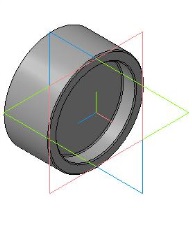 БКП 9S1310.21.001Оправка для допрессовки подшипника 2612284Н вторичного вала со стороны картера сцепления157834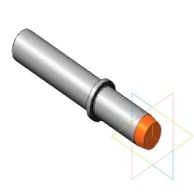 БКП 9S1310.22.000Оправка для выпрессовки осей сателлитов планетарного механизма487035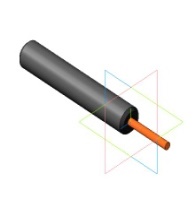 БКП 9S1310.23.000Оправка для выпрессовки штифта крепления оси сателлита планетарного механизма268336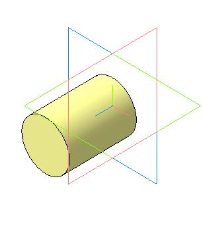 БКП 9S1310.24.001Палец технологический для сборки роликов 2-х рядного игольчатого подшипника планетарного механизма72237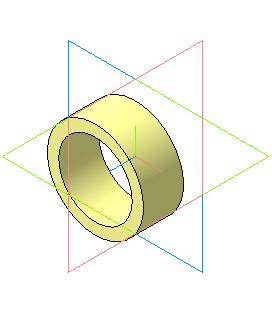 БКП 9S1310.25.001Втулка технологическая для фиксации 1-го ряда роликов при сборке 2-х рядного игольчатого подшипника планетарного механизма970ИтогоИтогоИтогоИтого248221